All Councillors are summoned to the Parish Council (Trust) Meeting  immediately following the Parish Council Meeting on 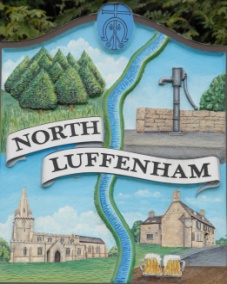 Wednesday, 15th of November 2023 – NL Community Centre.Agenda86/23 Acceptance of apologies for absence 87/23 Declarations of Interest 88/23 To approve and sign Minutes:  Parish Council (Trust) meeting 18th of October 2023 [Document]89/23 CorrespondenceAllotment Plots Lease agreement – For Bowls club and Cricket clubDog Poo Bins Bonfire Night – Free Firewood Oval Trees – Lime trees causing damage (2 properties)90/23 Fireworks Approval of further expenditureReport 91/23 Finance Report To receive, consider and approve the Finance Report: [Document]To approve the following payments:Ionos - £6.00Glow Sticks – Cllr Burrows - £29.75Events Licence – Cllr Burrows - £21.00Loudhailer – Cllr Gorse - £44.17Batteries – Cllr Gorse - £12.99Sparklers – Cllr Cade - £409.00Kitchen Stand Costs – Cllr Cade - £70.16Mulled Wine Stand Costs – Cllr Cade - £189.78Mileage – Cllr Cade - £35.55 (£0.45 x 79 miles)Ground Stakes – Cllr Cade - £187.20Mow All - £240.004 Counties - £315.0092/23 Field Gardens Report - Cllr Cade Allotments Woodland Walk93/23 Oval Report - Cllr Cade  94/23 Date of next meeting: 20th December 2023immediately following the NLPC meeting Jadene Bale, Parish Clerk